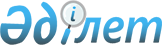 О внесении изменений в решение Целиноградского районного маслихата от 24 декабря 2019 года № 368/54-6 "О районном бюджете на 2020-2022 годы"Решение Целиноградского районного маслихата Акмолинской области от 14 декабря 2020 года № 462/69-6. Зарегистрировано Департаментом юстиции Акмолинской области 15 декабря 2020 года № 8244
      В соответствии со статьей 109 Бюджетного кодекса Республики Казахстан от 4 декабря 2008 года, подпунктом 1) пункта 1 статьи 6 Закона Республики Казахстан от 23 января 2001 года "О местном государственном управлении и самоуправлении в Республике Казахстан" Целиноградский районный маслихат РЕШИЛ:
      1. Внести в решение Целиноградского районного маслихата "О районном бюджете на 2020-2022 годы" от 24 декабря 2019 года № 368/54-6 (зарегистрировано в Реестре государственной регистрации нормативных правовых актов № 7616, опубликовано 10 января 2020 года в Эталонном контрольном банке нормативных правовых актов Республики Казахстанв электронном виде) следующие изменения:
      пункт 1 изложить в новой редакции:
      "1. Утвердить районный бюджет на 2020-2022 годы согласно приложениям 1, 2 и 3 соответственно, в том числе на 2020 год в следующих объемах:
      1) доходы – 33 575 147,5 тысяч тенге, в том числе:
      налоговые поступления – 2 717 401,4 тысяч тенге;
      неналоговые поступления – 37 484,6 тысяч тенге;
      поступления от продажи основного капитала – 554 235,0 тысяч тенге;
      поступления трансфертов – 30 266 026,5 тысяч тенге;
      2) затраты – 38 255 629,6 тысяч тенге;
      3) чистое бюджетное кредитование – 494 598,0 тысяч тенге, в том числе:
      бюджетные кредиты – 604 215,0 тысяч тенге;
      погашение бюджетных кредитов – 109 617,0 тысяч тенге;
      4) сальдо по операциям с финансовыми активами – 128 354,1 тысяч тенге;
      5) дефицит (профицит) бюджета – -5 303 434,2 тысяч тенге;
      6) финансирование дефицита (использование профицита) бюджета – 5 303 434,2 тысяч тенге, в том числе:
      поступление займов – 5 376 091,9 тысяч тенге;
      погашение займов – 109 617,0 тысяч тенге;
      используемые остатки бюджетных средств – 36 959,3 тысяч тенге.";
      приложение 1 к указанному решению изложить в новой редакции согласно приложению к настоящему решению.
      2. Настоящее решение вступает в силу со дня государственной регистрации в Департаменте юстиции Акмолинской области и вводитсяв действие с 1 января 2020 года.
      "СОГЛАСОВАНО" Районный бюджет на 2020 год
					© 2012. РГП на ПХВ «Институт законодательства и правовой информации Республики Казахстан» Министерства юстиции Республики Казахстан
				
      Председатель сессии
Целиноградского районного
маслихата

А.Веревкин

      Исполняющий обязанности
секретаря Целиноградского
районного маслихата

Я.Мофа

      Аким Целиноградского района
Приложение к решению
Целиноградского районного
маслихата от 14 декабря
2020 года № 462/69-6Приложение 1 к решению
Целиноградского районного
маслихата от 24 декабря
2019 года № 368/54-6
Категория
Категория
Категория
Категория
Сумма, тысяч тенге
Класс
Класс
Класс
Сумма, тысяч тенге
Подкласс
Подкласс
Сумма, тысяч тенге
Наименование
Сумма, тысяч тенге
1
2
3
4
5
I. Доходы
33 575 147,5
1
Налоговые поступления
2 717 401,4
01
Подоходный налог
105 535,7
2
Индивидуальный подоходный налог
105 535,7
03
Социальный налог
1 727 866,0
1
Социальный налог
1 727 866,0
04
Hалоги на собственность
796 352,7
1
Hалоги на имущество
795 068,7
5
Единый земельный налог
1 284,0
05
Внутренние налоги на товары, работы и услуги
69 210,0
2
Акцизы
4 400,0
3
Поступления за использование природных и других ресурсов
48 552,0
4
Сборы за ведение предпринимательской и профессиональной деятельности
16 258,0
08
Обязательные платежи, взимаемые за совершение юридически значимых действий и (или) выдачу документов уполномоченными на то государственными органами или должностными лицами
18 437,0
1
Государственная пошлина
18 437,0
2
Неналоговые поступления
37 484,6
01
Доходы от государственной собственности
7 774,6
5
Доходы от аренды имущества, находящегося в государственной собственности
7 636,0
7
Вознаграждения по кредитам, выданным из государственного бюджета
138,6
03
Поступления денег от проведения государственных закупок, организуемых государственными учреждениями, финансируемыми из государственного бюджета
4 000,0
1
Поступления денег от проведения государственных закупок, организуемых государственными учреждениями, финансируемыми из государственного бюджета
4 000,0
04
Штрафы, пени, санкции, взыскания, налагаемые государственными учреждениями, финансируемыми из государственного бюджета, а также содержащимися и финансируемыми из бюджета (сметы расходов) Национального Банка Республики Казахстан
4 809,0
1
Штрафы, пени, санкции, взыскания, налагаемые государственными учреждениями, финансируемыми из государственного бюджета, а также содержащимися и финансируемыми из бюджета (сметы расходов) Национального Банка Республики Казахстан, за исключением поступлений от организаций нефтяного сектора и в Фонд компенсации потерпевшим
4 809,0
06
Прочие неналоговые поступления
20 901,0
1
Прочие неналоговые поступления
20 901,0
3
Поступления от продажи основного капитала
554 235,0
01
Продажа государственного имущества, закрепленного за государственными учреждениями
174 235,0
1
Продажа государственного имущества, закрепленного за государственными учреждениями
174 235,0
03
Продажа земли и нематериальных активов
380 000,0
1
Продажа земли 
380 000,0
4
Поступления трансфертов 
30 266 026,5
02
Трансферты из вышестоящих органов государственного управления
30 266 026,5
2
Трансферты из областного бюджета
30 266 026,5
Функциональная группа
Функциональная группа
Функциональная группа
Функциональная группа
Сумма, тысяч тенге
Администратор
Администратор
Администратор
Сумма, тысяч тенге
Программа
Программа
Сумма, тысяч тенге
Наименование
Сумма, тысяч тенге
1
2
3
4
5
II. Затраты
38 255 629,6
01
Государственные услуги общего характера
280 170,0
112
Аппарат маслихата района (города областного значения)
24 943,0
001
Услуги по обеспечению деятельности маслихата района (города областного значения)
24 943,0
122
Аппарат акима района (города областного значения)
161 330,8
001
Услуги по обеспечению деятельности акима района (города областного значения)
161 330,8
459
Отдел экономики и финансов района (города областного значения)
78 326,3
001
Услуги по реализации государственной политики в области формирования и развития экономической политики, государственного планирования, исполнения бюджета и управления коммунальной собственностью района (города областного значения)
36 386,4
003
Проведение оценки имущества в целях налогообложения
2 825,2
010
Приватизация, управление коммунальным имуществом, постприватизационная деятельность и регулирование споров, связанных с этим 
14,7
028
Приобретение имущества в коммунальную собственность
37 000,0
113
Целевые текущие трансферты нижестоящим бюджетам
2 100,0
494
Отдел предпринимательства и промышленности района (города областного значения)
15 569,9
001
Услуги по реализации государственной политики на местном уровне в области развития предпринимательства и промышленности
15 569,9
02
Оборона
96 341,4
122
Аппарат акима района (города областного значения)
96 341,4
005
Мероприятия в рамках исполнения всеобщей воинской обязанности
9 839,3
006
Предупреждение и ликвидация чрезвычайных ситуаций масштаба района (города областного значения)
79 636,6
007
Мероприятия по профилактике и тушению степных пожаров районного (городского) масштаба, а также пожаров в населенных пунктах, в которых не созданы органы государственной противопожарной службы
6 865,5
04
Образование
17 321 986,3
464
Отдел образования района (города областного значения)
14 898 036,9
001
Услуги по реализации государственной политики на местном уровне в области образования 
12 815,1
003
Общеобразовательное обучение
10 472 741,6
005
Приобретение и доставка учебников, учебно-методических комплексов для государственных учреждений образования района (города областного значения)
136 355,4
006
Дополнительное образование для детей 
49 956,0
009
Обеспечение деятельности организаций дошкольного воспитания и обучения
367 945,2
015
Ежемесячные выплаты денежных средств опекунам (попечителям) на содержание ребенка-сироты (детей-сирот), и ребенка (детей), оставшегося без попечения родителей 
34 036,0
022
Выплата единовременных денежных средств казахстанским гражданам, усыновившим (удочерившим) ребенка (детей)-сироту и ребенка (детей), оставшегося без попечения родителей
4,0
040
Реализация государственного образовательного заказа в дошкольных организациях образования
2 867 140,2
067
Капитальные расходы подведомственных государственных учреждений и организаций
957 043,4
465
Отдел физической культуры и спорта района (города областного значения)
76 971,0
017
Дополнительное образование для детей и юношества по спорту
76 971,0
467
Отдел строительства района (города областного значения)
2 346 978,4
024
Строительство и реконструкция объектов начального, основного среднего и общего среднего образования
2 261 274,7
037
Строительство и реконструкция объектов дошкольного воспитания и обучения
85 703,7
06
Социальная помощь и социальное обеспечение
572 541,9
451
Отдел занятости и социальных программ района (города областного значения)
566 077,9
001
Услуги по реализации государственной политики на местном уровне в области обеспечения занятости и реализации социальных программ для населения
29 653,0
002
Программа занятости
145 000,7
005
Государственная адресная социальная помощь
129 948,0
006
Оказание жилищной помощи
819,0
007
Социальная помощь отдельным категориям нуждающихся граждан по решениям местных представительных органов
58 419,1
010
Материальное обеспечение детей-инвалидов, воспитывающихся и обучающихся на дому
1 567,0
014
Оказание социальной помощи нуждающимся гражданам на дому
41 399,0
017
Обеспечение нуждающихся инвалидов обязательными гигиеническими средствами и предоставление услуг специалистами жестового языка, индивидуальными помощниками в соответствии с индивидуальной программой реабилитации инвалида
26 289,8
023
Обеспечение деятельности центров занятости населения
42 289,0
050
Обеспечение прав и улучшение качества жизни инвалидов в Республике Казахстан
23 363,0
054
Размещение государственного социального заказа в неправительственных организациях
67 330,3
464
Отдел образования района (города областного значения)
6 464,0
030
Содержание ребенка (детей), переданного патронатным воспитателям
6 464,0
07
Жилищно-коммунальное хозяйство
6 560 335,9
451
Отдел занятости и социальных программ района (города областного значения)
57 720,0
070
Возмещение платежей населения по оплате коммунальных услуг в режиме чрезвычайного положения в Республике Казахстан
57 720,0
467
Отдел строительства района (города областного значения)
4 944 384,6
003
Проектирование и (или) строительство, реконструкция жилья коммунального жилищного фонда
620 854,7
004
Проектирование, развитие и (или) обустройство инженерно-коммуникационной инфраструктуры
256 164,5
005
Развитие коммунального хозяйства
23 231,5
058
Развитие системы водоснабжения и водоотведения в сельских населенных пунктах
4 044 133,9
496
Отдел жилищной инспекции и коммунального хозяйства района (города областного значения)
1 558 231,3
001
Услуги по реализации государственной политики на местном уровне в области коммунального хозяйства и жилищного фонда
26 835,1
003
Капитальные расходы государственного органа
189 743,0
016
Функционирование системы водоснабжения и водоотведения
350 665,3
025
Освещение улиц в населенных пунктах
30 000,0
026
Организация эксплуатации тепловых сетей, находящихся в коммунальной собственности районов (городов областного значения)
820 121,0
030
Обеспечение санитарии населенных пунктов
5 357,2
113
Целевые текущие трансферты нижестоящим бюджетам
135 509,7
08
Культура, спорт, туризм и информационное пространство
579 271,7
455
Отдел культуры и развития языков района (города областного значения)
473 391,0
001
Услуги по реализации государственной политики на местном уровне в области развития языков и культуры
11 382,1
003
Поддержка культурно-досуговой работы
399 554,0
006
Функционирование районных (городских) библиотек
46 810,9
007
Развитие государственного языка и других языков народа Казахстана
15 644,0
456
Отдел внутренней политики района (города областного значения)
59 729,2
001
Услуги по реализации государственной политики на местном уровне в области информации, укрепления государственности и формирования социального оптимизма граждан
23 540,2
002
Услуги по проведению государственной информационной политики через газеты и журналы 
13 000,0
003
Реализация мероприятий в сфере молодежной политики
23 189,0
467
Отдел строительства района (города областного значения)
18 819,5
008
Развитие объектов спорта
18 188,5
011
Развитие объектов культуры
631,0
465
Отдел физической культуры и спорта района (города областного значения)
27 332,0
001
Услуги по реализации государственной политики на местном уровне в сфере физической культуры и спорта
16 008,0
006
Проведение спортивных соревнований на районном (города областного значения) уровне
6 843,0
007
Подготовка и участие членов сборных команд района (города областного значения) по различным видам спорта на областных спортивных соревнованиях
4 481,0
09
Топливно-энергетический комплекс и недропользование
330 733,5
467
Отдел строительства района (города областного значения)
280 544,5
009
Развитие теплоэнергетической системы
2 253,5
036
Развитие газотранспортной системы
278 291,0
496
Отдел жилищной инспекции и коммунального хозяйства района (города областного значения)
50 189,0
009
Развитие теплоэнергетической системы
50 189,0
10
Сельское, водное, лесное, рыбное хозяйство, особо охраняемые природные территории, охрана окружающей среды и животного мира, земельные отношения
107 840,3
459
Отдел экономики и финансов района (города областного значения)
57 458,6
099
Реализация мер по оказанию социальной поддержки специалистов
57 458,6
462
Отдел сельского хозяйства района (города областного значения)
19 614,0
001
Услуги по реализации государственной политики на местном уровне в сфере сельского хозяйства
19 614,0
463
Отдел земельных отношений района (города областного значения)
22 560,5
001
Услуги по реализации государственной политики в области регулирования земельных отношений на территории района (города областного значения)
21 743,0
006
Землеустройство, проводимое при установлении границ районов, городов областного значения, районного значения, сельских округов, поселков, сел
817,5
473
Отдел ветеринарии района (города областного значения)
8 207,2
001
Услуги по реализации государственной политики на местном уровне в сфере ветеринарии
6 209,7
007
Организация отлова и уничтожения бродячих собак и кошек
1 997,5
11
Промышленность, архитектурная, градостроительная и строительная деятельность
76 862,0
467
Отдел строительства района (города областного значения)
32 981,0
001
Услуги по реализации государственной политики на местном уровне в области строительства
32 981,0
468
Отдел архитектуры и градостроительства района (города областного значения)
43 881,0
001
Услуги по реализации государственной политики в области архитектуры и градостроительства на местном уровне 
28 307,0
003
Разработка схем градостроительного развития территории района и генеральных планов населенных пунктов
15 574,0
12
Транспорт и коммуникации
5 906 992,7
485
Отдел пассажирского транспорта и автомобильных дорог района (города областного значения)
5 906 992,7
001
Услуги по реализации государственной политики на местном уровне в области пассажирского транспорта и автомобильных дорог
12 101,0
022
Развитие транспортной инфраструктуры
1 797 931,9
023
Обеспечение функционирования автомобильных дорог
418 473,6
025
Реализация приоритетных проектов транспортной инфраструктуры
2 191 433,1
045
Капитальный и средний ремонт автомобильных дорог районного значения и улиц населенных пунктов
1 408 833,1
113
Целевые текущие трансферты нижестоящим бюджетам
78 220,0
13
Прочие
6 172 704,1
459
Отдел экономики и финансов района (города областного значения)
301 950,0
012
Резерв местного исполнительного органа района (города областного значения) 
301 950,0
467
Отдел строительства района (города областного значения)
2 463 691,1
071
Развитие социальной и инженерной инфраструктуры окраин городов
2 155 794,0
079
Развитие социальной и инженерной инфраструктуры в сельских населенных пунктах в рамках проекта "Ауыл-Ел бесігі"
307 897,1
485
Отдел пассажирского транспорта и автомобильных дорог района (города областного значения)
2 222 612,0
071
Развитие социальной и инженерной инфраструктуры окраин городов
2 222 612,0
496
Отдел жилищной инспекции и коммунального хозяйства района (города областного значения)
1 184 451,0
071
Развитие социальной и инженерной инфраструктуры окраин городов
1 184 451,0
14
Обслуживание долга
138,6
459
Отдел экономики и финансов района (города областного значения)
138,6
021
Обслуживание долга местных исполнительных органов по выплате вознаграждений и иных платежей по займам из областного бюджета
138,6
15
Трансферты
249 711,2
459
Отдел экономики и финансов района (города областного значения)
249 711,2
006
Возврат неиспользованных (недоиспользованных) целевых трансфертов
76 616,8
038
Субвенции
173 089,2
054
Возврат сумм неиспользованных (недоиспользованных) целевых трансфертов, выделенных из республиканского бюджета за счет целевого трансферта из Национального фонда Республики Казахстан
5,2
III. Чистое бюджетное кредитование
494 598,0
Бюджетные кредиты
604 215,0
10
Сельское, водное, лесное, рыбное хозяйство, особо охраняемые природные территории, охрана окружающей среды и животного мира, земельные отношения
604 215,0
459
Отдел экономики и финансов района (города областного значения)
604 215,0
018
Бюджетные кредиты для реализации мер социальной поддержки специалистов
604 215,0
5
Погашение бюджетных кредитов
109 617,0
 01
Погашение бюджетных кредитов
109 617,0
 1
Погашение бюджетных кредитов, выданных из государственного бюджета
109 617,0
IV. Сальдо по операциям с финансовыми активами 
128 354,1
Приобретение финансовых активов
128 354,1
13
Прочие
128 354,1
496
Отдел жилищной инспекции и коммунального хозяйства района (города областного значения)
91 554,1
065
Формирование или увеличение уставного капитала юридических лиц
91 554,1
485
Отдел пассажирского транспорта и автомобильных дорог района (города областного значения)
36 800,0
065
Формирование или увеличение уставного капитала юридических лиц
36 800,0
V. Дефицит (профицит) бюджета 
-5 303 434,2
VI. Финансирование дефицита (использование профицита) бюджета
5 303 434,2
Поступления займов
5 376 091,9
7
Поступления займов
5 376 091,9
 01
Внутренние государственные займы
5 376 091,9
2
Договоры займа
5 376 091,9
Погашение займов
109 617,0
16
Погашение займов
109 617,0
459
Отдел экономики и финансов района (города областного значения)
109 617,0
005
Погашение долга местного исполнительного органа перед вышестоящим бюджетом
109 617,0
8
Используемые остатки бюджетных средств
36 959,3
1 
Остатки бюджетных средств
36 959,3
1 
Свободные остатки бюджетных средств
36 959,3